У  К  Р А  Ї  Н  А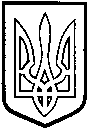 ТОМАШПІЛЬСЬКА РАЙОННА РАДАВ І Н Н И Ц Ь К О Ї  О Б Л А С Т ІРІШЕННЯ №334від 21 березня 2013 року					       20 сесія 6 скликанняПро затвердження технічної документації із нормативної грошової оцінки земельної ділянки, що надається на умовах оренди Бородаю Василю Вікторовичу для сінокосіння та випасання худоби на території Яланецької сільської ради Томашпільського району Вінницької областіВідповідно до частини 2 статті 43 Закону України «Про місцеве самоврядування в Україні», керуючись статтями 10, 67, 124, 186 пункту 12 розділу 10 «Перехідні положення» Земельного кодексу України, статей 13, 23 Закону України «Про оцінку земель», статей 5, 21 Закону України «Про оренду землі», розглянувши представлену відділом Держземагентства технічну документацію із нормативної грошової оцінки земельної ділянки, що надається на умовах оренди Бородаю Василю Вікторовичу для сінокосіння та випасання худоби на території Яланецької сільської ради Томашпільського району, виготовлену Державним підприємством  «Вінницький науково-дослідний та проектний інститут землеустрою» інв.№10571 від 29.11.2012 року, на підставі висновку постійної комісії районної ради з питань агропромислового комплексу, регулювання земельних ресурсів, реформування земельних відносин, розвитку особистих підсобних господарств, районна рада ВИРІШИЛА:1. Затвердити технічну документацію із нормативної грошової оцінки земельної ділянки, загальною площею 15,9485 га., що надається на умовах оренди Бородаю Василю Вікторовичу для сінокосіння та випасання худоби на території Яланецької сільської ради Томашпільського району Вінницької області, нормативно-грошова оцінка становить 48069,00 грн. (сорок вісім тисяч шістдесят дев’ять гривень, 00 копійок), виготовлену Державним підприємством «Вінницький науково-дослідний та проектний інститут землеустрою» інв.№10571 від 29.11.2012 року.2. Контроль за виконанням даного рішення покласти на постійну комісію районної ради з питань агропромислового комплексу, регулювання земельних ресурсів, реформування земельних відносин, розвитку особистих підсобних господарств (Загроцький М.Й.).Голова районної ради					А. Олійник